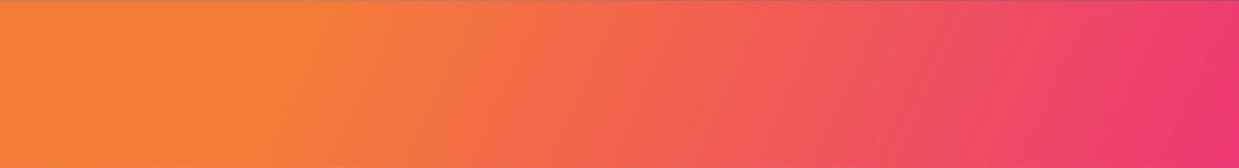 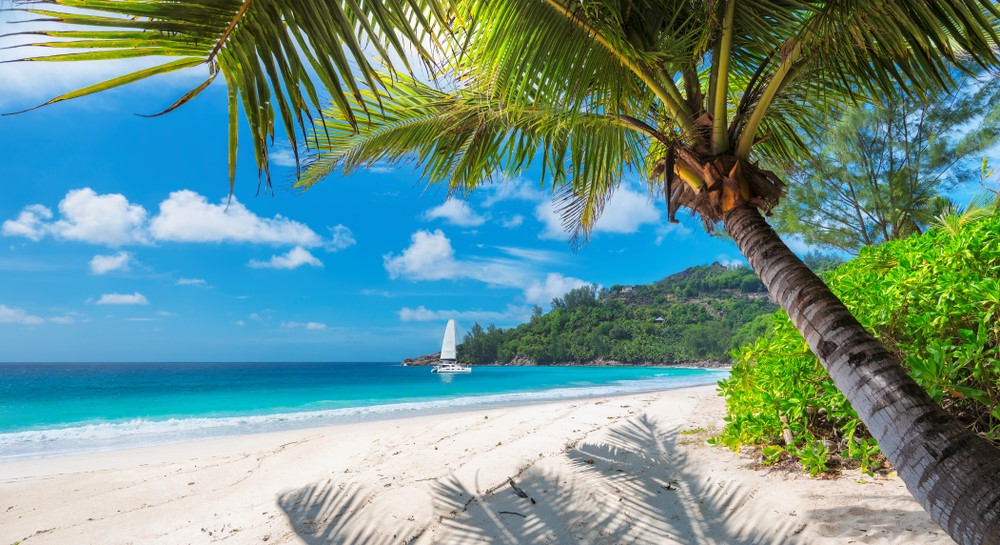 VALIDEZ01 julio al 23 diciembre 2024.NUESTRO PROGRAMA INCLUYETraslados Aeropuerto Montego Bay / Hotel / Aeropuerto Montego Bay, en servicio compartido7 noches de alojamiento en hotel Ocean seleccionadoSistema alimenticio Todo IncluidoImpuestos hotelerosTARIFAS**Precio por pax en USD**Tarifa de Niños aplica compartiendo habitación con dos adultos*/*Tarifa de Plan Familiar aplica para dos adultos + dos niños*NO INCLUYE Pasaje aéreo.Propinas.Seguro de asistencia en viajeServicios no indicadosINFORMACIÓN ADICIONALAplica suplemento para servicios de traslados llegando o saliendo en horarios nocturnos  La hora de inicio de los paseos puede cambiar. En caso de algún cambio, la información será comunicada al pasajero con el nuevo horario.En caso de que sea necesario (eventos, cierre de venta, disponibilidad), se utilizará un hotel de categoría similar.En caso de fuerza mayor se podrá usar un hotel de la misma categoría.Valores para pasajeros individualesSujetos a disponibilidad al momento de reservar y a cambios sin previo avisoTarifa de programas solo válido para fechas indicadas, no aplica para festividades locales, navidad, año nuevo y otras indicadas por el operador.El programa está cotizado en la categoría habitación más económica del hotel, para categorías superiores cotizar.Traslados señalados desde aeropuerto en servicio regular.Posibilidad de reservar excursiones, entradas y ampliar las coberturas del seguro incluido. Consulta condiciones.Este programa no incluye ticket aéreo ni impuestos aéreosPOLITICAS DE CANCELACIÓNPor los conceptos que a continuación se indican:En el caso de cambios o anulaciones de reserva se aplicarán políticas establecidas por hoteles, receptivos, cruceros, aseguradoras y líneas aéreas, en cada caso puntual. Consulte. No show o no presentación por parte del pasajero aplicara cargos o pago del importe total del viaje, abonando, en su caso, las cantidades pendientes, salvo acuerdo de las partes en otro sentido.HotelReservas hasta…Vigencia 2024-2025SingleNt. Ad.DobleNt. Ad.TripleNt. Ad.Niño 1Nt. Ad.Niño 2Nt. Ad.Plan FamiliarEdad NiñosOcean Coral Spring08JUL2401 Jul a 17 Jul1.5642131.2251701.16616163185631859283-11 AñosOcean Coral Spring08JUL2418 Jul a 20 Jul1.6702281.3101821.24617367491674919923-11 AñosOcean Coral Spring08JUL2421 Jul a 20 Ago1.5642131.2251701.16616163185631859283-11 AñosOcean Coral Spring08JUL2421 Ago a 31 Oct1.4882021.1061531.05214557276572768393-11 AñosOcean Coral Spring08JUL2401 Nov a 23 Dic1.6132201.2311701.17116263485634859333-11 AñosOcean Coral Spring08JUL2401 Ene a 31 Ene1.9422671.5452151.4702057911087911081.1683-11 AñosOcean Coral Spring08JUL2401 Feb a 31 Mar2.0722851.6752341.5942228571178571171.2663-11 AñosOcean Coral Spring08JUL2401 Abr a 13 Abr1.7092331.3121821.24817367591675919933-11 AñosOcean Coral Spring08JUL2414 Abr a 20 Abr2.1712991.7742481.6872369061249061241.3403-11 AñosOcean Coral Spring08JUL2421 Abr a 30 Abr1.7092331.3121821.24817367591675919933-11 AñosOcean Coral Spring08JUL2401 May a 30 Jun2.0702851.5662181.4902078021098021091.1843-11 AñosOcean Coral Spring08JUL2401 Jul a 20 Ago2.4323371.9282701.8332579831359831351.4553-11 AñosOcean Coral Spring08JUL2421 Ago a 31 Oct2.0292791.5252131.4512027811067811061.1533-11 AñosOcean Coral Spring08JUL2401 Nov a 23 Dic2.1993031.6942371.6112258661188661181.2803-11 AñosOcean Eden Bay08JUL2401 Jul a 17 Jul1.6822301.3291841.264175N/AN/AN/AN/AN/ASolo adultosOcean Eden Bay08JUL2418 Jul a 20 Jul1.9752711.5642181.487207N/AN/AN/AN/AN/ASolo adultosOcean Eden Bay08JUL2421 Jul a 20 Ago1.7192351.3581891.292179N/AN/AN/AN/AN/ASolo adultosOcean Eden Bay08JUL2421 Ago a 01 Sep1.7532401.3211831.257174N/AN/AN/AN/AN/ASolo adultosOcean Eden Bay08JUL2401 Sep a 31 Oct1.6312221.2281701.168162N/AN/AN/AN/AN/ASolo adultosOcean Eden Bay08JUL2401 Nov a 23 Dic1.7552401.3511881.286178N/AN/AN/AN/AN/ASolo adultosOcean Eden Bay08JUL2401 Ene a 31 Ene2.0232781.6262271.547216N/AN/AN/AN/AN/ASolo adultosOcean Eden Bay08JUL2401 Feb a 31 Mar2.1482961.7522451.666233N/AN/AN/AN/AN/ASolo adultosOcean Eden Bay08JUL2401 Abr a 13 Abr1.7852441.3881931.321183N/AN/AN/AN/AN/ASolo adultosOcean Eden Bay08JUL2414 Abr a 20 Abr2.2473101.8502591.760246N/AN/AN/AN/AN/ASolo adultosOcean Eden Bay08JUL2421 Abr a 30 Abr1.7852441.3881931.321183N/AN/AN/AN/AN/ASolo adultosOcean Eden Bay08JUL2401 May a 30 Jun2.1342941.6302281.550216N/AN/AN/AN/AN/ASolo adultosOcean Eden Bay08JUL2401 Jul a 20 Ago2.5023471.9982801.900266N/AN/AN/AN/AN/ASolo adultosOcean Eden Bay08JUL2421 Ago a 31 Oct2.0992891.5952231.517211N/AN/AN/AN/AN/ASolo adultosOcean Eden Bay08JUL2401 Nov a 23 Dic2.2633131.7582461.672234N/AN/AN/AN/AN/ASolo adultos